 1938 E. Lincoln Highway, Suite 219, New Lenox IL 60451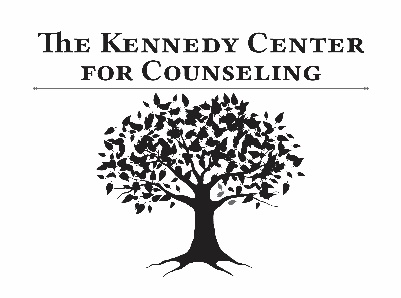                                                    Phone: 815-320-3749/Fax: 815-320-3825Child & Adolescent Intake Form (Ages 1-17)Today’s Date: __________________ Therapist’s Name: __________________________ Client First Name: ____________________ Middle: ____ Last: ______________________ Address: ________________________________________________________________ City, State, Zip: __________________________________________________________ Home Phone: _________________________ Mobile Phone: _______________________ Sex: _____ 					Birth date: ________________ Marital Status: _________________ Employer: _________________________________ Email Address: ____________________________________ Diagnosis Code: _________ (Office Use Only) Primary Insurance Policy Information: Insurance Company: ______________________________________________________ Address: ________________________________________________________________ City, State, Zip: __________________________________________________________ Policy ID#: __________________________________ Group #: ____________________ Phone: _____________________________ Employer Name: ______________________ Insured’s Name: __________________________________ Birth date: _______________Social Security Number: __________________________ Patient’s Relationship to the Insured: Self _____ Spouse _____ Child _____ Other _____ Secondary Insurance Policy Information: Insurance Company: ______________________________________________________ Address: ________________________________________________________________ City, State, Zip: __________________________________________________________ Policy ID#: __________________________________ Group #: ____________________ Phone: _____________________________ Employer Name: ______________________ Insured’s Name: __________________________________ Birth date: _______________Social Security Number: __________________________ Patient’s Relationship to the Insured: Self _____ Spouse _____ Child _____ Other _____ Are you utilizing EAP services? If so, what is the name of EAP? __________________________________ I authorize the release of any medical or other information necessary to process this claim. I also request payment of government/insurance benefits to myself or to The Kennedy Center for Counseling.  I authorize payment of medical benefits to The Kennedy Center for Counseling for services provided. Signed: ______________________________________ Date: ____________________ The Kennedy Center for Counseling 1938 E. Lincoln Highway, Suite 219, New Lenox IL 60451Phone:  815-320-3749  fax:  815-320-3825Notice of Privacy Practices - Summary THIS NOTICE DESCRIBES HOW MEDICAL INFORMATION ABOUT YOU MAY BE USED AND DISCLOSED AND HOW YOU CAN GET ACCESS TO THIS INFORMATION. PLEASE REVIEW IT CAREFULLY. Our commitment to your privacy Our practice is dedicated to maintaining the privacy of your personal health information. We are required by law to do this. Though these laws are complicated, we must provide you with this important information. These two pages summarize the Notice of Privacy Practices which you received along with this.  You may refer to the complete document for more information.  We realize that it is not possible to cover all scenarios in this document, so please consult our Privacy Officer, Owner Rita Sanders if you have further questions or concerns. The health information we will obtain will be documented primarily from you, but may also include information obtained from other family members or professionals involved in your case that you have given us permission to speak with.  This information will be used to provide you with effective treatment, to arrange payment for our services or for other business activities, which are called, in the law, health care operations. After you have read this NPP we will ask you to sign a form acknowledging that you have received this notice.  If you are not willing to sign this form, we cannot treat you. If information regarding your treatment here needs to be disclosed to others for family involvement or for coordination of treatment services we will discuss this with you and ask you to sign an Authorization to allow this.   We will keep all of your health information private.  However, there are some situations where the law requires us to disclose information about you even without your signed consent, such as:   When there is a serious threat to your health and safety or the health and safety of another individual or the public. We will only share information with a person or organization who is able to help prevent or reduce the threat. Some lawsuits and legal or court proceedings. If a law enforcement official requires us to do so. For Workers Compensation and similar benefit programs. See the complete text of the NPP for the full list of mandated disclosure scenarios.  Your rights regarding your health information You have the right to determine how we get in touch with you if we need to (for appointment changes or cancellations).  Let us know if you prefer us to call your home or your cell and whether it is okay to leave a message. You have the right to determine what information is shared with others involved in your treatment.  You have the right to review your record, and can request a copy of your record (medical and billing).    If you believe the information in your records is incorrect or incomplete, you can request that changes or amendments be made to them.  This request must be made in writing, and must include reasons for the request. You have the right to receive a copy of this notice. If our Privacy Practices are changed, we will post a notice in our waiting room and a copy can be requested.   You have the right to file a complaint if you believe your privacy rights have been violated. You can file a complaint with our Privacy Officer and with the Secretary of the Department of Health and Human Services. All complaints must be in writing. Filing a complaint will not change the health care we provide to you in any way. If you have any questions regarding this notice or our health information privacy policies, please contact our Privacy Officer, Rita Sanders, phone number 815-320-3749, 1938 E. Lincoln Highway, Suite 219, New Lenox IL 60451. The effective date of this notice is April 14, 2003 Notice of Privacy Practices:  Receipt and Acknowledgment of Notice Patient/Client Name:______________________________DOB______________ I hereby acknowledge that I have received and have been given an opportunity to read a copy of The Kennedy Center Privacy Practices. I understand that if I have any questions regarding the Notice or my privacy rights, I can contact Rita Sanders, 815-320-3749. I also verify that I understand the following: All the information in my sessions is confidential EXCEPT: If I am threatening to hurt myself, if I am threatening to hurt someone else, or if I tell of a child or an elderly person being abused, then the therapist must tell someone to protect me or another. CONSENT TO TREATMENT I hereby authorize and voluntarily consent to all care, treatment, and other related services that may be ordered, requested, directed, or provided by The Kennedy Center providers. I understand and agree to the above provisions _____________________________________________________________________________________________ Signature of Patient/Client                                                                                                           Date ______________________________________________________________________________________             Signature or Parent, Guardian or Personal Representative                                                  Date * If you are signing as a personal representative of an individual, please describe your legal authority to act for this individual (power of attorney, healthcare surrogate, etc.).  Patient/Client Refuses to Acknowledge Receipt: Signature of Staff Member                                                                                                                         DateThe Kennedy Center for Counseling1938 E. Lincoln Highway, Suite 219, New Lenox, Il 60451  Phone: 815-320-3749   fax:  815-320-3825 Consent to release information to Primary Care Physician Communication between your therapist and your primary care physician can be important to help ensure that you receive comprehensive and quality health care. This information may include diagnosis, treatment plans, progress and medication, if necessary. You may revoke this consent at any time except to the extent that action has been taken in reliance upon it and that in any event this consent shall expire one (1) year from the date of signature, unless another date is specified.  ___________________________________________         ______________          ________________________ Patient name                                                                                                 Date of Birth                       Patient Social Security #  Please check one: □ I agree to allow my Kennedy Center therapist to release mental health/substance abuse information to my Primary Care Physician. □ I do NOT give my consent to release any information to my Primary Care Physician. Physician Name: _______________________________________________________________________ Physician Address: _____________________________________________________________________ City, State, Zip: ________________________________________________________________________ Physician Phone: _________________________________ Fax: _________________________________ ________________________________________         _________________ Patient Signature                                                            Date  ________________________________________         _________________ Parent/Guardian Signature                                           Date Information for PCP This patient was seen by me on (date) ________________ for (diagnosis) __________________________ ________________________________________               __________________ Provider Signature                                                                Date   ________________________________________ Provider Printed Name The Kennedy Center for CounselingChild & Adolescent New Client FormToday’s Date:__________________Client’s Name:__________________________________      Birth Date:_____________________________ Guardian Name:_______________________________  Relationship to Client:________________________ In your own words, tell us why you are seeking care through Kennedy Center:________________________________________________________________________________________________________________________________________________________________________________________________________________________________________________________________________________________________________________________________________________________________________________________________________________________________________________________________________________________________________________________________________________________________________________________________________________________________________________What is/are your goals for seeking care through Kennedy Center?_______________________________________________________________________________________________________________________________________________________________________________________________________________________________________________________________________________________________________________________________________________________________________________________________________________________________________________________________________________________________________________________________________________________________________________________________________________________________________________What have you tried that has helped your child?_________________________________________________________________________________________________________________________________________________________________________________________________________________________________________________________________________________________________________________________________________________________________________________________________________________________________________________________________________________________________________________________________________________________________________________________________________________________________________________Is there anything else you think the therapist should know?______________________________________________________________________________________________________________________________________________________________________________________________________________________________________________________________________________________________________________________________________________________________________________________________________________________________________________________________________________________________________________________________________________________Child Intake Symptom Check List Please check all that apply □ Financial difficulties □Legal Problems  □Depression □Anxiety  □Problems Sleeping□Voices in my head  □Suicidal thoughts □Attempts □Crying spells  □Hyperactivity□Difficulty with relationships  □Loneliness  □Anger □Loss of appetite  □Trauma or Abuse□Weight gain  □Weight loss □Eating disorder □Self abuse □Mood Swings □Memory loss □Agitation □Poor Concentration □History of delayed development □Difficulties at school  □Problems using or understanding nonverbal communication□Difficulty with social interactions or situations   □Poor Impulse control   □Poor Grades□School Refusal or truancy   □Bullying   □Victim of bullying   □Vandalism or stealing□Sexting   □Viewing Pornography  □Gambling  □Cruelty to people or animals□Fire-starting   □Nightmares   □Sibling Rivalry   □Picky eater   □Accident-Prone□Problems separating from parents/family   □PerfectionismPrevious Mental Health TreatmentIf your child has received mental health treatment/hospitalization in the past, please tell us:Provider: _________________________________ When Seen: _______________ Helpful? Y NProvider: _________________________________ When Seen: _______________ Helpful? Y NProvider: _________________________________ When Seen: _______________ Helpful? Y NProvider: _________________________________ When Seen: _______________ Helpful? Y NPlease list any mental health diagnosis given to your child in the past: ________________________________________________________________________________________________________________________________________________________________________________________________Please list any mental health medications that your child has taken in the past: __________________________________________________________________________________________________________________________________________________________________________________________________________________________________________________________________________________________________________________________________________________________________________________________________________________________________________Please list all of your child’s current medications (including herbs and over the counter medicines): _________________________________________________________________________________________________________________________________________________________________________________________________________________________________________________________________________________________________________________________________________________________________________________________________________________________ Medical HistoryMedication Allergies: ________________________________________________________________________________Food/Environment Allergies: ______________________________________________________________________________________________________________________________________________________________________________________________________________________________________________________________________________Please list any conditions that your child has been diagnosed with or take medications for: ______________________________________________________________________________________________________________________________________________________________________________________________________________________________________________________________________________________________________________________________Medical History Check List- Check all that apply□Hospitalizations  □Surgeries □Prematurity  □Asthma  □Head Truama□Heart murmurs  □Heart palpitations  □Fainting  □Seizures□Use of tobacco, alcohol, recreational drugs, or pills (including one time use)□Sexual activity in the past 3 years  □Birth control pill or injection□Other: ________________________________________________________________________ ________________________________________________________________________________________________________________________________________________________________The Kennedy Center for CounselingAlcohol & Drug Screen Questionnaire Do you feel you are a normal drinker? (“normal” – drink as much or less than most other people)                                                                                                                                                                       YES     NO Have you ever awakened the morning after some drinking the night before and found you could not remember a part of the evening?                                                                                                       YES     NO Does any near relative or close friend ever worry or complain about your drinking?                          YES     NO Can you stop drinking without difficulty after one or two drinks?                                                           YES     NO Do you ever feel guilty about your drinking?                                                                                                YES    NO Have you ever attended a meeting of Alcoholics Anonymous (AA)?                                                        YES    NO Have you ever gotten into physical fights when drinking?                                                                          YES   NO Has drinking ever created problems between you and a near relative or close friend?                       YES    NO Has any family member or close friend gone to anyone for help about your drinking?                       YES    NO Have you ever lost friends because of your drinking?                                                                                 YES    NO Have you ever gotten into trouble at work because of drinking?                                                             YES    NO Have you ever lost a job because of drinking?                                                                                              YES   NO Have you ever neglected your obligations, your family, or your work for two or more days in a row because you were drinking?                                                                                                                           YES    NO Do you drink before noon fairly often?                                                                                                          YES    NO Have you ever been told you have liver trouble such as cirrhosis?                                                           YES    NO After heavy drinking have you ever had delirium tremens (D.T.’s), severe shaking, visual or auditory (hearing) hallucinations?                                                                                                                          YES   NO Have you ever gone to anyone for help about your drinking?                                                                    YES   NO Have you ever been hospitalized because of drinking?                                                                                YES   NO Has your drinking ever resulted in your being hospitalized in a psychiatric ward?                                 YES   NO Have you ever gone to any doctor, social worker, clergyman or mental health clinic for help with any emotional problem in which drinking was a part of the problem?                                                   YES   NO Have you been arrested more than once for driving under the influence of alcohol?                          YES    NO Have you ever been arrested, even for a few hours, because of other behavior while drinking?      YES     NO (if Yes, how many times________) Alcohol & Drug Use At what age did you have your first drink? ______ At what age did you first try a drug? _____ Current use:    alcohol – frequency  ____  daily  ____ weekly  ____monthly  ____ none  	 	                     amount  each episode ____________________________  	 	    drugs – frequency  _____ daily  ____weekly ____ monthly _____ none                                              drug of choice ____________________________ Check any of the following that you have experimented with or used: Barbiturates (downers) _____    Tranquilizers (Valium, Xanax, etc)_____       Sleeping Pills_____ Amphetamines (uppers) _____       Marijuana _____     Cocaine _____ Hallucinogens (LSD, STP, PCP) _____          Opiates (heroin, morphine, Demerol) _____ Ecstasy _____     Inhalants _____   other drugs ____     Over the counter medications _____ 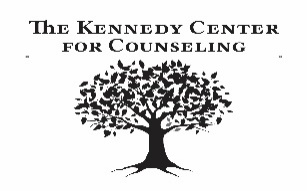 The Kennedy Center for Counseling1938 E. Lincoln Highway, Suite 219   New Lenox, 60451
Phone: 815-320-3749 Fax: 815-320-3825Cancelation Policy I verify that I understand the following:  CREDIT CARD REQUIRED- All patients are required to keep a current valid credit card on file with us at all times. In the event you fail to give our office 24 hour cancellation notice, your credit card will be charged with a fee of $50.00. The Kennedy Center may also charge your credit card if your account balance is delinquent for any outstanding balances not paid within 2 billing periods after receiving.  ________ InitialCANCELLING APPOINTMENT- We ask every patient to be courteous and respectful of others needs and therefore, we require at least a 24 hour notice in canceling your appointment. ________ InitialINSURANCE DOES NOT COVER LATE CANCEL NO SHOW APPOINTMENTSIF YOU HAVE A FAMILY EMERGENCY- BRING A COPY OF YOUR ER VISIT OR URGENT CARE VISIT TO YOUR NEXT APPOINTMENT SO THE FEE MAY BE WAIVED.Payment at time of service is expected unless other arrangements have been made. ________ Initial  Health insurance   If health insurance covers my sessions, The Kennedy Center for Counseling will help me seek reimbursement from the insurance company. ANY unpaid balance after insurance is MY responsibility to pay.  I agree that The Kennedy Center may release to my insurance company any information needed to secure payment for service. ________ InitialUnpaid account balances   If I do not pay my account balance after receiving two notices of the delinquency, I understand that my account may be charged to my credit card or turned over to collections. ________ InitialInsufficient funds   In the event that any check I write is returned NSF (insufficient funds) I agree to pay a $15.00 Service Fee. ________ Initial I understand and agree to the above provisions ________________________________________________________________________________________ Signature of Patient/Client                                                                                                           Date _____________________________________________________________________________________             Signature or Parent, Guardian or Personal Representative                                                  Date * If you are signing as a personal representative of an individual, please describe your legal authority to act for this individual___________________________________________________________________________________________________Signature of Staff Member                                                                    DateAuthorization to Use Credit CardI Authorize   The Kennedy Center for Counseling, P.C to keep my signature on file and to Charge my credit, debit or HSA Card for:____ Monthly balance of charges due by patient and/or guarantor.____ Recurring charges of $____   weekly/monthly for required co-payments.I understand that this form is valid only during the terms of my treatment services at The Kennedy Center.Patient Name: _________________________                Credit Cardholder Name and Address:                                                                                                   ________________________________                                                                                                       ________________________________                                                                                                   ________________________________Credit Card Account Number: ________ -__________-__________ -__________Card Expiration Date: _______/________	             3Digit Security Code: __________